29. Brezelfest-Straßenlauf des TSV Speyer am 9. Juli 2017    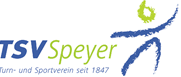 Anmeldungen (*HL = Hauptlauf  //  BL = Bambinilauf  //  KL = Kinderlauf)Achtung: An den Zusatzauswertungen für Betriebe- und Familienwertungen können nur Starter/innen des Hauptlaufes teilnehmen. Eine gleichzeitige Zusatzwertung einer Person in Betriebe- und Familienwertung ist nicht möglich.Wichtige Hinweise:Meldeschluss für die Voranmeldungen:Für Einzelstarter/innen ohne Betriebe- oder Familienwertungen:     4. Juli  2017Für Einzelstarter/innen mit Betriebe- und Familienwertungen:       30. Juni 2017   Danach sind Anmeldungen nur noch am Veranstaltungstag im Laufzentrum Maximilianstraße 100, Speyer (nähe Dom) bis ca. 30 Minuten vor dem jeweiligen Lauf möglich. Eine Nachmeldegebühr wird nicht erhoben.Voranmeldungen an: Herbert Kotter, Ludwig-Uhland-Straße 19, 67346 Speyer.    	Mail: herbert.kotter@gmx.de    	www.brezelfestlauf.deVerantwortlich für die Abwicklung der Voranmeldungen:	Ilona Kotter Tel.: 06232 / 36778Meldegebühr:Mit der Anmeldung wird die Meldegebühr fällig. Sie beträgt pro Starter/in im Bambinilauf und im Kinderlauf 3 Euro und im Hauptlauf 7,50 Euro incl. Verbandsabgabe. Die Meldegebühr ist unter Angabe des Verwendungszweckes auf das Laufkonto IBAN DE70 5455 0010 1000 0894 07 bei der Sparkasse Vorderpfalz zu überweisen. Kontoinhaber: Herbert Kotter, TSV Speyer. Nach Zahlungseingang erfolgt eine Start-Bestätigung. Bei Nichtantreten besteht kein Anspruch auf Erstattung des Organisationsbeitrages.Einverständniserklärung:Mit der Anmeldung besteht Einverständnis über die Speicherung und Veröffentlichung der Melde- und Ergebnisdaten sowie Fotos in Ergebnislisten und Medien. Wir bitten darum, alle in der Meldeliste genannten Personen hierüber zu informieren.Veranstalter: TSV Speyer 1847 e. V., Geschäftsstelle Eselsdamm 64, 67346 Speyer  Tel.: 06232 / 629990; www.tsvspeyer.deVerantwortlich für die Gesamtorganisation: Herbert KotterLfd. 
Nr.VornameFamiliennameGeb.JahrGeschlechtm / wWohnort, Verein, Familieoder BetriebLauf *:HL /BL/KL12345678910